КРЕМЕНЧУЦЬКА РАЙОННА РАДА   ПОЛТАВСЬКОЇ ОБЛАСТІ(четверта сесія сьомого скликання)РІШЕННЯвід “  18  ”    березня 2016 р.                                                 м. Кременчук  Про внесення змін та доповнень до Програми «Освіта Кременчуцького району на 2012-2016 роки»	Керуючись п.16 ст.43 Закону України «Про місцеве самоврядування в Україні», беручи до уваги рекомендації постійної комісії районної ради з питань освіти, культури, сім’ї, молоді, спорту, туризму та зв’язків з засобами масової інформації,       районна рада вирішила:Внести зміни та доповнення до Програми «Освіта Кременчуцького району» на 2012-2016 роки»:В розділ ІІ «Розвиток загальної середньої освіти»,  завдання 5 «Кадрове забезпечення»,  додати пункт 2.5.4:В розділ ІІІ «Розвиток позашкільної освіти», завдання 1 «Упорядкування та розвиток мережі позашкільних навчальних закладів» в підпункт 3.2.1.2. внести зміни: В розділ VІ «Соціальний захист та забезпечення безпеки життєдіяльності дітей», завдання 1 «Організація харчування дітей в навчальних закладах», додати пункт 6.1.3: В розділ ІІ «Розвиток загальної середньої освіти»,  завдання 6 «Зміцнення матеріально-технічної бази загальноосвітніх навчальних закладів» доповнити пунктами 1.6.4. «Придбання інвентарю та обладнання»:В розділ ІІ «Розвиток загальної середньої освіти», завдання 3 «Впровадження у навчально-виховний процес загальноосвітніх навчальних закладів інформаційно-комунікаційних технологій» пункт 2.3.1. «Стовідсоткове забезпечення загальноосвітніх навчальних закладів сучасними навчальними комп’ютерними комплексами та системними і прикладними програмними продуктами» доповнити підпунктом 2.3.1.3. «Придбання персональних комп’ютерів, ноутбуків та комплектуючих до них»:1.6. В розділ І «Розвиток дошкільної освіти», завдання 4 «Зміцнення матеріально-технічної бази дошкільних навчальних закладів» доповнити пунктом 1.4.2. «Придбання інвентарю, приладів та обладнання» Головним розпорядником коштів визначити відділ освіти, сім’ї, молоді та спорту Кременчуцької районної державної адміністрації (Семерянін О.Г.) Доручити голові районної ради Дрофі А.О. підписати відповідні угоди про приймання–передачу міжбюджетних трансфертів із сільських рад. Фінансовому управлінню райдержадміністрації внести відповідні зміни до районного бюджету.     5. Контроль за виконанням рішення покласти на постійну комісію    Кременчуцької районної  ради з питань освіти, культури, сім’ї, молоді, спорту, туризму та зв’язків з засобами масової інформації.   ГОЛОВА РАЙОННОЇ РАДИ 						    А.О.ДРОФАНазва напряму діяльності Перелік заходів програми Виконавці Джерела фінансування Орієнтовні обсяги фінансу-вання (тис. грн.)Назва напряму діяльності Перелік заходів програми Виконавці Джерела фінансування 20162.5.4. Методичний супровід навчально-виховного процесу   2.5.4.1. Надання методичних консультацій. 2.5.4.2. Здійснення методичного супроводу навчально-виховного процесу Відділ освіти, сім’ї, молоді та спорту, виконкоми сільських рад Бюджети об’єднаних сільських територіальних громад:Ч.Знам’янська 69740,0 грн.Пришибська 42170,0 грн.Піщанська 77400,0 грн.Недогарківська52000,0 грн.   241,3Назва напряму діяльності Перелік заходів програми Виконавці Джерела фінансування Орієнтовні обсяги фінансу-вання (тис. грн.)Назва напряму діяльності Перелік заходів програми Виконавці Джерела фінансування 20163.2.1. Збереження мережі позашкільних навчальних закладів, гуртків, груп та створення їх філій 3.2.1.2. Створення мережі гуртків, груп та інших творчих об'єднань у загальноосвітніх, позашкільних закладах Відділ освіти, сім’ї, молоді та спорту, будинок дитячої та юнацької творчості, виконкоми сільських рад Бюджети об’єднаних сільських територіальних громад:Ч.Знам’янська 58570,00 грн.Недогарківська 102830,00 грн.Пришибська16800,00 грн.178,2Назва напряму діяльності Перелік заходів програми Виконавці Джерела фінансування Орієнтовні обсяги фінансу-вання (тис. грн.)Назва напряму діяльності Перелік заходів програми Виконавці Джерела фінансування 20166.1.3. Придбання продуктів харчування6.1.3.1. Придбання продуктів харчування для учнів загальноосвітніх навчальних закладів Відділ освіти, сім’ї, молоді та спорту, виконкоми сільських рад Бюджети сільських рад:Потоківська67200,00 грн.Ялинцівська13000,00 грн.Бондарівська12500,00 грн.К.Потоківська162400,00 грнСалівська 24700,00 грн.  279,8Назва напряму діяльності Перелік заходів програми Виконавці Джерела фінансування Орієнтовні обсяги фінансу-вання (тис. грн.)Назва напряму діяльності Перелік заходів програми Виконавці Джерела фінансування 20161.6.4. Придбання інвентарю та обладнання 1.6.4.1. Придбання газонокосарки Відділ освіти, сім’ї, молоді та спорту, виконкоми сільських рад Бюджет Білецьківської  сільської ради  8,0 Назва напряму діяльності Перелік заходів програми Виконавці Джерела фінансування Орієнтовні обсяги фінансу-вання (тис. грн.)Назва напряму діяльності Перелік заходів програми Виконавці Джерела фінансування 20162.3.1. Стовідсоткове забезпечення загальноосвітніх навчальних закладів сучасними навчальними комп’ютерними комплексами та системними і прикладними програмними продуктами2.3.1.3. Придбання персональних комп’ютерів, ноутбуків, комп’ютерної техніки та комплектуючих до нихВідділ освіти, сім’ї, молоді та спорту, виконкоми сільських рад Бюджет Білецьківської  сільської ради  34,0Назва напряму діяльності Перелік заходів програми Виконавці Джерела фінансування Орієнтовні обсяги фінансу-вання (тис. грн.)Назва напряму діяльності Перелік заходів програми Виконавці Джерела фінансування 20161.4.2. Придбання інвентарю, приладів та обладнання1.4.2.1. Придбання сантехнічного обладнання, придбання приладів та обладнання Відділ освіти, сім’ї, молоді та спорту, виконкоми сільських рад Бюджет Білецьківської  сільської ради  24,0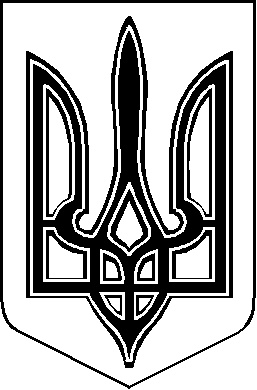 